В соответствии со статьей 69.1 Федерального закона от 13 июля 2015 года № 218-ФЗ «О государственной регистрации недвижимости»:1.В отношении  земельного участка с кадастровым номером 21:06:050105:76 расположенного по адресу: Чувашская Республика, Алатырский р-н, с/пос. Атратское, с. Атрать, ул. Ленина, дом №37 в качестве его правообладателя, владеющего данным объектом недвижимости на праве собственности, выявлен Бурмистров Юрий Иванович,……………………….. Чувашская Республика, паспорт гражданина……………………, выдан …………………………….., зарегистрированный по месту жительства по адресу: …………………………….2. Право  собственности  Бурмистрова Юрия Ивановича  на указанные в пункте 1 настоящего распоряжения земельный участок подтверждается справкой от 17.06.2023 № 595, выданной нотариусом Алатырского нотариального округа Чувашской Республики Зотовой Л.А.Глава Алатырскогомуниципального округа                                                                             Н.И.ШпилеваяПроект     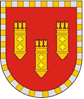 АДМИНИСТРАЦИЯ АЛАТЫРСКОГО МУНИЦИПАЛЬНОГО ОКРУГАЧУВАШСКОЙ РЕСПУБЛИКИРАСПОРЯЖЕНИЕ2023 № _____г. АлатырьУЛАТӐР МУНИЦИПАЛИТЕТ ОКРУГӖН АДМИНИСТРАЦИЙӖЧӐВАШ РЕСПУБЛИКИНХУШУ2023 № _____Улатӑр г.